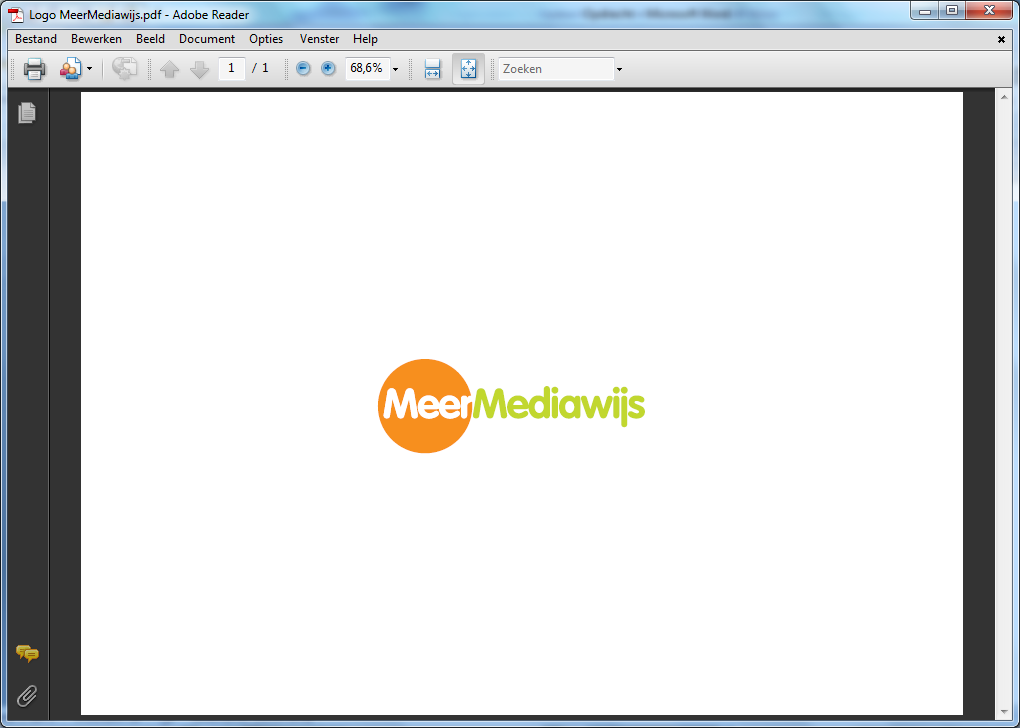 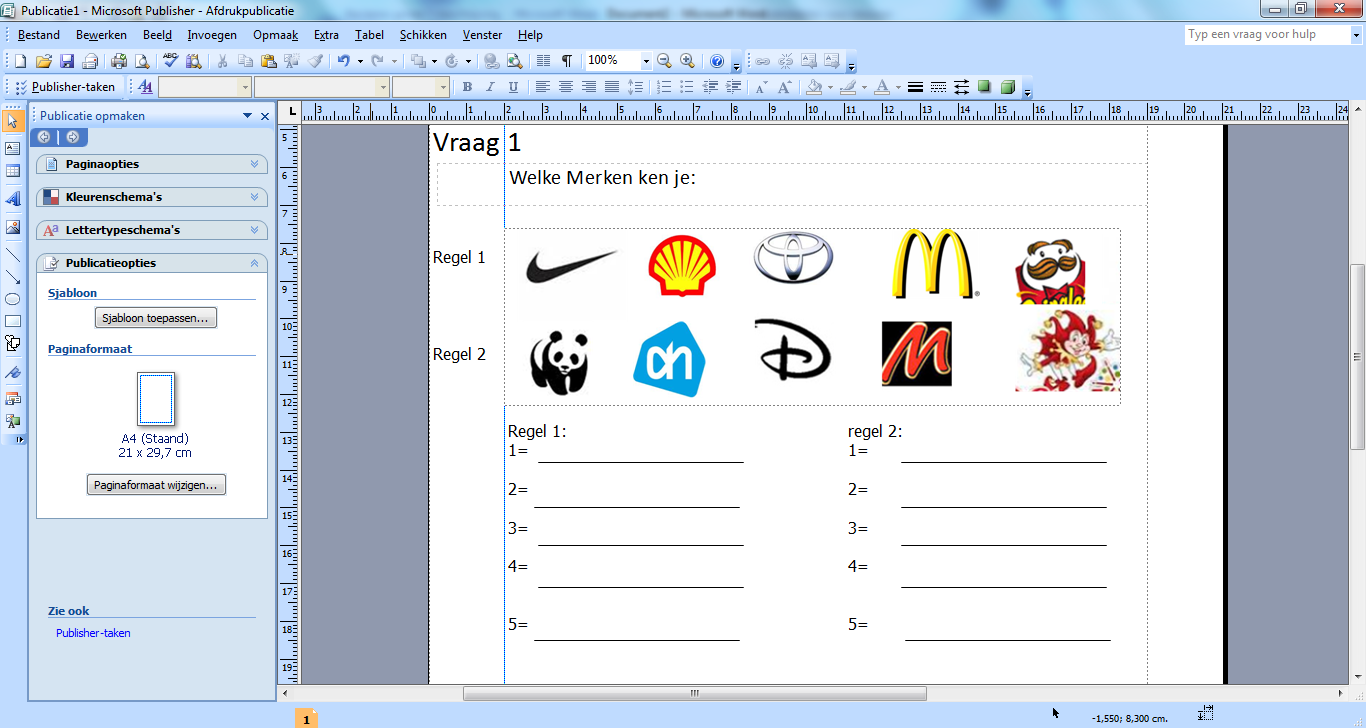 Vraag 2		Hoe komt het volgens jou dat je deze logo’s herkent?Vraag 3		Je hebt net 2 reclamefilmpjes  gezien. Beantwoord de volgende vragen:1	Voor welk merk werd reclame gemaakt2	voor wie is deze reclame bedoeld3 	wat vond je van het filmpje4	waarom zouden reclamemakers deze reclame maken?Antwoorden filmpje 11234Antwoorden filmpje 21234Vraag 4Ken je andere manieren waarop  bedrijven reclame maken? Je weet er vast meer dan de voorbeelden.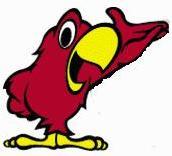 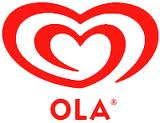 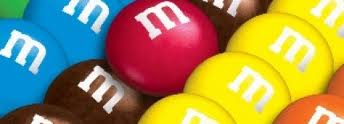 Vraag  5Kijk eens om je heen en schrijf alle merken op die je ziet op kleding, schoenen, tassen, pennen	 enzovoort.Hoeveel merken heb je gevonden?  Wat vind je daarvan?  Vraag 6	Je hebt net een reclame van de Gamma gezien. Beantwoord de volgende vragen.Wie koopt er bij de Gamma?Waarom geeft Gamma Lego weg?Wat vind je daarvan?123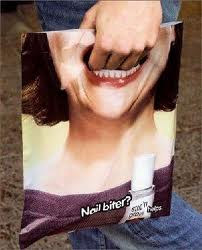 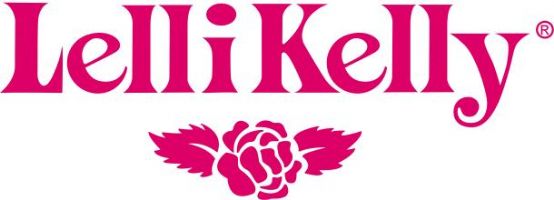 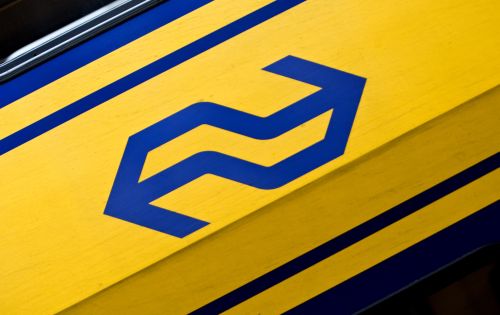 